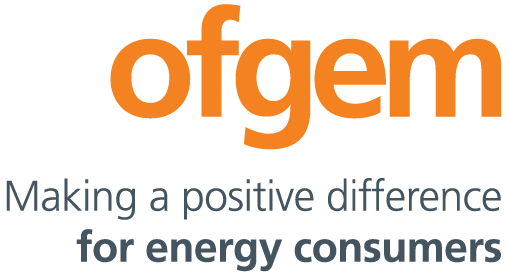 Licence consultation response templateRespondent detailsRespondent detailsRespondent details[Insert your contact details][Insert your contact details][Insert your contact details][Insert your contact details]Licence/Document nameCondition/Section number Condition/Section nameCondition/Section namePage/Paragraph RefCommentsSuggested alternative drafting (please use tracked changes wherever possible) 